.. / .. / 20.. Not: Yukardaki ara rapor bilgiler öğrenci tarafından doldurulacaktır.   NOT : Form Ana Bilim Dalı üst yazısı ile Enstitüye iletilecektir.Öğrenci Tarafından Sunulan Raporun Değerlendirilmesi:Yukarıda adı yazılı öğrencinin tez çalışmasıyla ilgili olarak sunduğu ara rapor yapılan toplantıda öğrenciyle karşılıklı tartışılmış ve bu rapor dönemindeki faaliyetleri  OYBİRLİĞİYLE	   OYÇOKLUĞUYLA*  BAŞARILI        	  BAŞARISIZ*  bulunmuştur.* Verilen karar oy çokluğuyla alındığında veya başarısız görüş bildirildiğinde üye ayrıntılı raporunu eklemelidir. Danışman Adı Soyadı                                   Üye Adı Soyadı                                                       Üye Adı Soyadı             İmza					İmza						İmzaSivas Cumhuriyet Üniversitesi Lisansüstü Eğitim Öğretim Yönetmeliği             MADDE 36- (6)- Tez önerisi kabul edilen öğrenci için tez izleme komitesi, Ocak-Haziran ve Temmuz-Aralık ayları arasında birer kere olmak üzere yılda iki kez toplanır. İki toplantı arasında altı aylık süre gözetilir. Öğrenci toplantı tarihinden en az bir ay önce komite üyelerine yazılı bir rapor sunar. Bu raporda o ana kadar yapılan çalışmaların özeti ve bir sonraki dönemde yapılacak çalışma planı belirtilir. Öğrencinin tez çalışması, komite tarafından başarılı veya başarısız olarak belirlenir. Komite tarafından üst üste iki kez veya aralıklı olarak üç kez başarısız bulunan öğrencinin Üniversite ile ilişiği kesilir. (7) EYK tarafından kabul edilmiş bir mazereti bulunmadan ilgili döneme ait ders kaydı yaptırmayan, ilgili ana bilim dalına Tez İzleme Komitesi sınavı başvurusunu dilekçe ile yapmayan, süresi içinde rapor sunmayan veya EYK tarafından belirlenmiş tez izleme sınavına mazereti bulunmadan girmeyen öğrenci başarısız sayılır.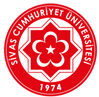 T.C.SİVAS CUMHURİYET ÜNİVERSİTESİSAĞLIK BİLİMLERİ ENSTİTÜSÜDOKTORA TEZ ARA RAPOR TUTANAĞI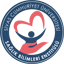 Öğrenci Adı SoyadıNumara:Ana Bilim DalıTelefon(…) ………..(…) ………..(…) ………..e-mail :               @Tez Danışmanı Ünvan Adı Soyadıİkinci Tez Danışmanı Yok Var  Adı-Soyadı, Unvanı:Adı-Soyadı, Unvanı:Ara Rapor Tarihi ... / .. /20..... / .. /20..... / .. /20..... / .. /20..Ara Rapor Sayısı Birinci       İkinci       Üçüncü       Dördüncü       Beşinci       Altıncı  Birinci       İkinci       Üçüncü       Dördüncü       Beşinci       Altıncı  Birinci       İkinci       Üçüncü       Dördüncü       Beşinci       Altıncı  Birinci       İkinci       Üçüncü       Dördüncü       Beşinci       Altıncı Tezin Başlığı